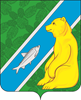 О внесении изменения в Решение Советадепутатов городского поселения АндраОт 14.09.2016 № 29 «Об утверждении Положения о порядке проведения конкурса на замещение вакантных должностей муниципальной службы в администрации городского поселения Андра»      В целях приведения нормативно-правовых актов городского поселения Андра в соответствие с действующим законодательством Совет депутатов городского поселения АндраРЕШИЛ:         1.Внести изменения в Положение о порядке проведения конкурса на замещение вакантных должностей муниципальной службы в администрации городского поселения Андра:         1.1.Изложить пункт 5.6.   в новой редакции:        «5.6. Гражданин, изъявивший желание участвовать в конкурсе, представляет следующие документы:1) заявление с просьбой о поступлении на муниципальную службу и замещении должности муниципальной службы;2) собственноручно заполненную и подписанную анкету по форме, установленной уполномоченным Правительством Российской Федерации федеральным органом исполнительной власти;4) трудовую книжку, за исключением случаев, когда трудовой договор (контракт) заключается впервые;5) документ об образовании;6) страховое свидетельство обязательного пенсионного страхования, за исключением случаев, когда трудовой договор (контракт) заключается впервые;7) свидетельство о постановке физического лица на учет в налоговом органе по месту жительства на территории Российской Федерации;8) документы воинского учета - для граждан, пребывающих в запасе, и лиц, подлежащих призыву на военную службу;9) заключение медицинской организации об отсутствии заболевания, препятствующего поступлению на муниципальную службу;10) сведения о доходах за год, предшествующий году поступления на муниципальную службу, об имуществе и обязательствах имущественного характера;11) Сведения об адресах сайтов и (или) страниц сайтов в информационно-телекоммуникационной сети "Интернет", на которых гражданин, претендующий на замещение должности муниципальной службы размещал общедоступную информацию, а также данные, позволяющие его идентифицировать за три календарных года, предшествующих году поступления на муниципальную службу;12) иные документы, предусмотренные федеральными законами, указами Президента Российской Федерации и постановлениями Правительства Российской Федерации.      Гражданин, изъявивший желание участвовать в конкурсе, в письменной форме дает согласие на обработку его персональных данных.».        2. Обнародовать решение посредством размещения в информационно-телекоммуникационной сети Интернет на официальном сайте администрации муниципального образования городское поселение Андра по адресу: www.andra-mo.ru.         3. Решение вступает в силу после его официального обнародования.        4. Контроль за выполнением решения возложить на председателя Совета депутатов городского поселения Андра.Председатель Совета депутатов                                      Глава городского поселения Андра городского поселения   Андра______________ Р.Э. Климовских                                   ______________ О.В. Гончарук«  »     .2016 №      - 2016 «С-3»                                                                                                                             ПРОЕКТ                                                                                                                                                                                                      СОВЕТ ДЕПУТАТОВ ГОРОДСКОГО ПОСЕЛЕНИЯ АНДРАОктябрьского районаХанты-Мансийского автономного округа-ЮгрыРЕШЕНИЕ                                                                                                                             ПРОЕКТ                                                                                                                                                                                                      СОВЕТ ДЕПУТАТОВ ГОРОДСКОГО ПОСЕЛЕНИЯ АНДРАОктябрьского районаХанты-Мансийского автономного округа-ЮгрыРЕШЕНИЕ                                                                                                                             ПРОЕКТ                                                                                                                                                                                                      СОВЕТ ДЕПУТАТОВ ГОРОДСКОГО ПОСЕЛЕНИЯ АНДРАОктябрьского районаХанты-Мансийского автономного округа-ЮгрыРЕШЕНИЕ                                                                                                                             ПРОЕКТ                                                                                                                                                                                                      СОВЕТ ДЕПУТАТОВ ГОРОДСКОГО ПОСЕЛЕНИЯ АНДРАОктябрьского районаХанты-Мансийского автономного округа-ЮгрыРЕШЕНИЕ                                                                                                                             ПРОЕКТ                                                                                                                                                                                                      СОВЕТ ДЕПУТАТОВ ГОРОДСКОГО ПОСЕЛЕНИЯ АНДРАОктябрьского районаХанты-Мансийского автономного округа-ЮгрыРЕШЕНИЕ                                                                                                                             ПРОЕКТ                                                                                                                                                                                                      СОВЕТ ДЕПУТАТОВ ГОРОДСКОГО ПОСЕЛЕНИЯ АНДРАОктябрьского районаХанты-Мансийского автономного округа-ЮгрыРЕШЕНИЕ                                                                                                                             ПРОЕКТ                                                                                                                                                                                                      СОВЕТ ДЕПУТАТОВ ГОРОДСКОГО ПОСЕЛЕНИЯ АНДРАОктябрьского районаХанты-Мансийского автономного округа-ЮгрыРЕШЕНИЕ                                                                                                                             ПРОЕКТ                                                                                                                                                                                                      СОВЕТ ДЕПУТАТОВ ГОРОДСКОГО ПОСЕЛЕНИЯ АНДРАОктябрьского районаХанты-Мансийского автономного округа-ЮгрыРЕШЕНИЕ                                                                                                                             ПРОЕКТ                                                                                                                                                                                                      СОВЕТ ДЕПУТАТОВ ГОРОДСКОГО ПОСЕЛЕНИЯ АНДРАОктябрьского районаХанты-Мансийского автономного округа-ЮгрыРЕШЕНИЕ                                                                                                                             ПРОЕКТ                                                                                                                                                                                                      СОВЕТ ДЕПУТАТОВ ГОРОДСКОГО ПОСЕЛЕНИЯ АНДРАОктябрьского районаХанты-Мансийского автономного округа-ЮгрыРЕШЕНИЕ«»2016г.№пгт. Андрапгт. Андрапгт. Андрапгт. Андрапгт. Андрапгт. Андрапгт. Андрапгт. Андрапгт. Андрапгт. Андра